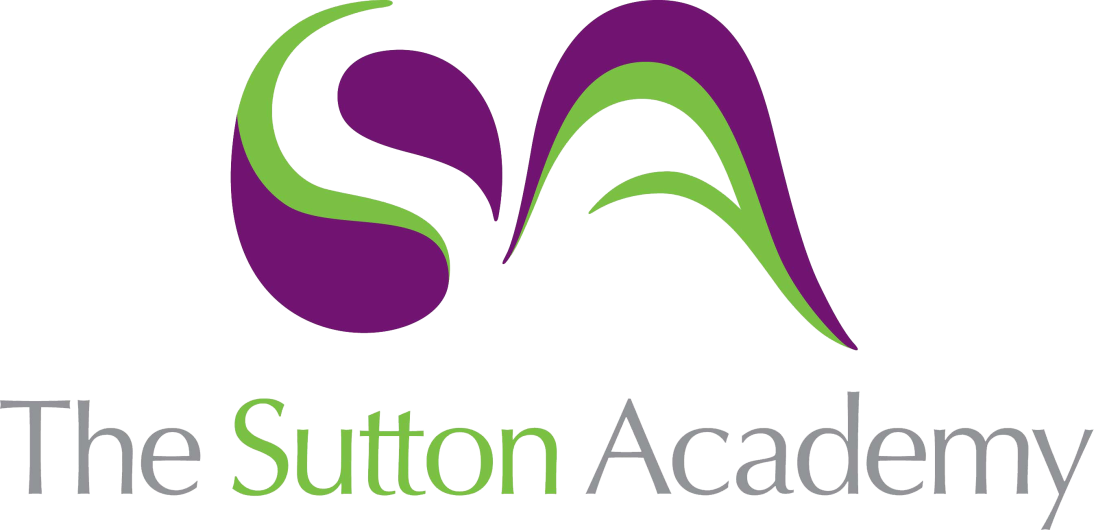 Knowledge Rich Curriculum Plan SCIENCE- Biodiversity and human impacts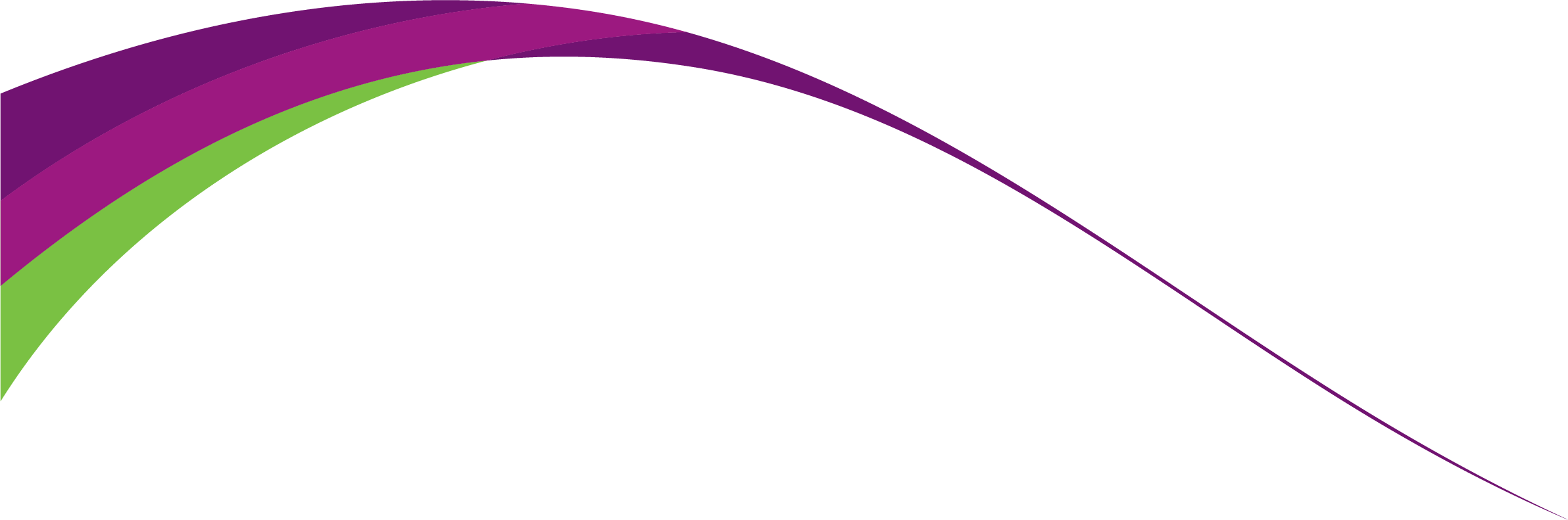 Lesson/Learning Sequence Intended Knowledge:Students will know that…Prior Knowledge:In order to know this, students need to already know that…Working ScientificallyTiered Vocabulary and Reading ActivityAssessment Support01BiodiversityStudents will be able to state that biodiversity is made up of the diversity of ecosystems, the diversity of living organisms and the diversity of genetic information these organisms have. Students will able to describe the 4 categories of ecosystem services to be; supporting services (creation of habitat, cycling of essential substances, pollination), provisioning services (provision of food, materials, fuel, medicines), regulating services (decomposition of waste, control of climate, carbon storage, flood protection) and cultural services (enjoyment, recreation, tourism, education). Students will know the definition of an ecosystem to be the interactions between abiotic and biotic factors. Using descriptors to categorise informationEcosystemAn environment containing plants and animals all interacting with one another.BiodiversityThe number of different organisms all living and interacting in the same area.DiversityThe range of differences between individualsProvisioningSupplying with food, drink or equipmentRegulatingControl or maintain the rate of.DecompositionBreaking downRetrieval questionsSimple exam questionsEnd of topic test Summative assessment 3Knowledge organiser (provided on Teams and in class)https://www.bbc.co.uk/bitesize/guides/zwgbpbk/revision/8 https://education.nationalgeographic.org/resource/biodiversity 02 Threats to BiodiversityStudents will be able to recognise that major threats to biodiversity include; destruction of habitats, pollution, loss of genetic variation. Students will be able to describe the affects of reduced genetic diversity within the gene pool of a species to be; increased risk of extinction due to disease, genetic mutations due to inbreeding- less likely to adapt to changing conditions in the environment. Students will know the definition of biodiversity and the evolution of species from learning about fossils. Students will already know about genetic and environmental variation within a species. MonocultureGrowing a single type of crop in an area.VariationDifferences between individuals of the same species.Evolution The change in characteristics of a population over a period of time due to natural selectionDeleteriousA negative effectBioaccumulationThe build-up of chemicals within an organism over a period of time.Retrieval questionsSimple exam questionsEnd of topic test Summative assessment 3Knowledge organiser (provided on Teams and in class)https://www.bbc.co.uk/bitesize/guides/zwgbpbk/revision/8 https://education.nationalgeographic.org/resource/biodiversity03 Positive human impacts – what can we do?Students will be able to identify how humans can interact positively with the environment to protect ecosystems. Examples include; conservation programmes, cleaning lakes/seas and using resources in a sustainable manner. Students will know that everyone has a personal responsibility to protect the environment. Students will already know that humans can have a negative effect on the environment by deforestation, burning of fossil fuels etc. ConservationThe careful protection and preservation of somethingInteractionAn action or influenceSustainableThe ability to keep an action or process going continually.Retrieval questionsSimple exam questionsEnd of topic test Summative assessment 3Knowledge organiser (provided on Teams and in class)https://www.bbc.co.uk/bitesize/guides/zt6sfg8/revision/1 